บันทึกข้อความ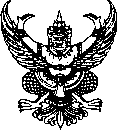 ส่วนราชการ        หลักสูตรสาขาวิชา...............................................................คณะ............................................                                  ที่  ................................................................................	วันที่ ..................................................................................     เรื่อง   ขอแก้ไขผลการประเมินผลการศึกษาของนักศึกษา  (แก้เกรด)  ภาคเรียนที่.............................0เรียน    คณบดีคณะ....................................................................................................................................................	ข้าพเจ้า...........................................................................ขอแก้ไขผลการประเมินผลการศึกษาของนักศึกษารหัสวิชา .................................................  ชื่อวิชา  ............................................................................Sect  …………..เนื่องจาก    กรอกหรือรวมคะแนนผิด    เก็บรวบรวมคะแนนไม่ครบ    ส่งแก้  I  ช้า  (F  โดยอัตโนมัติ)               กรณีอื่น ๆ  (ระบุ) .............................................................................................................................เอกสารหรือหลักฐานที่ใช้เป็นพยานหลักฐานประกอบข้อผิดพลาด  ได้แก่  ..................................................................................................................................................................................  จำนวน  .......................................  ฉบับข้อแก้ไขผลการประเมินผลการศึกษาของนักศึกษา  (แก้เกรด)  ดังรายชื่อต่อไปนี้	จึงเรียนมาเพื่อโปรดพิจารณา					       ลงชื่อ  .........................................................						     (......................................................)  ผู้สอน/รับผิดชอบรายวิชาคณะกรรมการบริหารหลักสูตร ได้ประชุมพิจารณาแล้วเมื่อวันที่..........................................มีมติเห็นชอบให้แก้ไข					       ลงชื่อ  .........................................................						     (......................................................)  ประธานหลักสูตรคณบดี	  ยังไม่ชัดเจน  ขอทบทวน/เพิ่มเติมในประเด็น.....................................................................................	  รับทราบ และให้ตั้งแรรมการพิสูจน์หาข้อเท็จจริง					       ลงชื่อ  .........................................................						     (......................................................)  คณบดีแบบรายงานการพิสูจน์ข้อเท็จจริง  มาตรการทางวินัย  และแนวทางการป้องกันความผิดพลาดคณะ ..............................................รายงานการขอแก้ไขผลการประเมินผลการศึกษา  (แก้เกรด)	วิชา  (รหัส/ชื่อ)............................................................................Sect.......................ภาคเรียนที่................มีนักศึกษาลงทะเบียนเรียนจำนวน.........................คน  พบข้อผิดพลาดจำนวน...................................คนผู้สอนยืนยันส่งผลการเรียนเมื่อวันที่...........................................  ประธานหลักสูตรและคณบดีหรือผู้ที่คณบดีมอบหมายพิจารณายืนยันรับทราบผลการเรียนเมื่อวันที่...................................................................ผลการพิสูจน์ข้อเท็จจริง	คณะกรรมการที่ได้รับการแต่งตั้งได้ดำเนินการพิสูจน์หาข้อเท็จจริง ตามสาเหตุและพยานหลักฐานแล้วเมื่อวันที่...........................................................สรุปข้อเท็จจริงได้ดังนี้	1. [พบข้อผิดพลาดได้อย่างไร เมื่อไร]	................................................................................................................................................................	2. [สาเหตุที่ทำให้เกิดข้อผิดพลาด]	................................................................................................................................................................	3. [สรุปผลการตรวจสอบข้อเท็จจริง / สอดคล้องตามพยานหลักฐาน หรือ ไม่สอดคล้องกับพยานหลักฐาน/ข้อเสนอแนะ]	................................................................................................................................................................ผลการพิจารณาของคณะกรรมการวิชาการประจำคณะ	คณะกรรมการวิชาการประจำคณะ ได้ประชุมพิจารณาผลการพิสูจน์ข้อเท็จจริงแล้วเมื่อวันที่.............................................. สรุปมติของที่ประชุมได้ดังนี้	1. [เห็นชอบ/ไม่เห็นชอบ]	................................................................................................................................................................	2. ดำเนินการมาตรการทางวินัย [ตามระดับความบกพร่อง ครั้งที่ 1 ครั้งที่ 2 หรือครั้งที่ 3]	................................................................................................................................................................	3. แนวทางการป้องกันข้อผิดพลาด ดังนี้	................................................................................................................................................................		ขอรับรองผลการพิจารณาดังกล่าวข้างต้น และเห็นชอบให้นำเสนอมหาวิทยาลัย (กบ.วช.)					       		       ลงชื่อ  .........................................................							               (......................................................)  คณบดีที่รหัสนักศึกษาชื่อ - สกุลช่องรายงานคะแนนช่องรายงานคะแนนช่องรายงานคะแนนช่องรายงานคะแนนคะแนนรวมเกรดที่รหัสนักศึกษาชื่อ - สกุล๑คะแนนเดิม๑แก้ไขใหม่๒คะแนนเดิม๒แก้ไขใหม่๓คะแนนเดิม๓แก้ไขใหม่